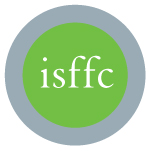 15 Şubat 2018DUYURUKıbrıs Uluslararası Kısa Film Festivali13/10/2018 – 19/10/201813. Kıbrıs Uluslararası Kısa Film Festivali DuyurusuBaşvuru Çağrısı - Ulusal ve Uluslararası Yarışma BölümleriEğitim ve Kültür Bakanlığı ile Rialto Tiyatrosu’nun Kıbrıs Uluslararası Kısa Film Festivali’ne (ISFFC) katılım çağırısını duyurmaktadır. ISFFC’nin ana hedefi dünyanın farklı yerlerinden çeşitli kısa film gösterileri sunarak sinema sanatını teşvik etmektir. Ayni zamanda, yaratıcı sinematik dil biçimlerini başarı ile kullanan ve bir hikâyeyi kısa film ile etkili şekilde anlatan yetenekli film yapımcılarının çalışmalarını da sunmayı arzulamaktadır. Festivalin amacı kısa film üretimini desteklemek, yaymak ve film yapımcıları arasında dostluk ve dayanışma ruhu geliştirmektir. Bu festival her yıl düzenlenen bir etkinliktir. 25 dakikayı aşmayan kurgu, belgesel, deneysel, öğrenci ve animasyon kısa filmleri festivalde yarışmaya katılmaya uygundur. Festival, filmfreeway.com ve filmfestivallife.com platformları aracılığıyla ulusal kısa filmlerin katılımına da açık çağrı yapmaktadır. Kıbrıs filmlerin, filmfreeway.com platformu aracılığıyla ücretsiz katılımına da açık çağrı yapmaktadır.Kıbrıs filmleri hem uluslararası ödüller, hem de Kıbrıs Eğitim ve Kültür Bakanlığı ulusal ödülleri için yarışabilir. Kıbrıs’ta veya yurt dışında yaşayan ve çalışan Kıbrıslı yönetmenler de çalışmalarıyla başvurabilirler. Katılım hakkı Kıbrıs’ta başka herhangi bir festivalde gösterime girmemiş filmlere verilecektir.Festival 13 - 19 Ekim 2018 tarihleri arasında Rialto Tiyatrosu, Limasol’da yer alacaktır. Ulusal & Uluslararası Yarışma bölümlerinde yer alacak filmlerin ödülleri, 5 üyeden oluşan uluslararası jüri tarafından (jüri üyelerinin isimleri daha sonra açıklanacaktır) belirlenecektir. İlgilenen katılımcılar filmlerini 1 Haziran 2018 tarihine kadar teslim edebilirler.ISFFC kural ve düzenlemeleri ile ilgili daha fazla bilgi almak ve filmininizi teslim etmek için www.moec.gov.cy (Duyurular) ve www.isffc.com.cy adreslerini ziyaret edebilirsiniz. Daha fazla bilgi için +357 25 34 39 02 numaralı telefonu arayabilirsiniz ve info@isffc.com.cy  adresine e-posta gönderebilirsiniz. EĞİTİM VE KÜLTÜR BAKANLIĞIKÜLTÜREL BİRİM